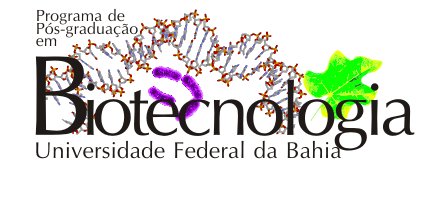 Anexo VFICHA DE INSCRIÇÃO PARA CANDIDATO BRASILEIROSELEÇÃO PARA O DOUTORADO INGRESSO EM 2019.2Anexo VFICHA DE INSCRIÇÃO PARA CANDIDATO BRASILEIROSELEÇÃO PARA O DOUTORADO INGRESSO EM 2019.2Anexo VFICHA DE INSCRIÇÃO PARA CANDIDATO BRASILEIROSELEÇÃO PARA O DOUTORADO INGRESSO EM 2019.2Anexo VFICHA DE INSCRIÇÃO PARA CANDIDATO BRASILEIROSELEÇÃO PARA O DOUTORADO INGRESSO EM 2019.2Anexo VFICHA DE INSCRIÇÃO PARA CANDIDATO BRASILEIROSELEÇÃO PARA O DOUTORADO INGRESSO EM 2019.2Anexo VFICHA DE INSCRIÇÃO PARA CANDIDATO BRASILEIROSELEÇÃO PARA O DOUTORADO INGRESSO EM 2019.2Anexo VFICHA DE INSCRIÇÃO PARA CANDIDATO BRASILEIROSELEÇÃO PARA O DOUTORADO INGRESSO EM 2019.2Anexo VFICHA DE INSCRIÇÃO PARA CANDIDATO BRASILEIROSELEÇÃO PARA O DOUTORADO INGRESSO EM 2019.2Anexo VFICHA DE INSCRIÇÃO PARA CANDIDATO BRASILEIROSELEÇÃO PARA O DOUTORADO INGRESSO EM 2019.2NOME NOME NOME NOME NOME NOME NOME NOME NOME NOME NOME CPFCPFCPFCPFCPFCPFCPFCPFCPFDATA DE NASCIMENTODATA DE NASCIMENTOSEXO: (   ) MASC  (   ) FEMSEXO: (   ) MASC  (   ) FEMNACIONALIDADENACIONALIDADENACIONALIDADENACIONALIDADENACIONALIDADENACIONALIDADENACIONALIDADENATURALIDADENATURALIDADENATURALIDADENATURALIDADENATURALIDADENATURALIDADENATURALIDADENATURALIDADEUFESTADO CIVILESTADO CIVILRGRGÓRGÃO EXPEDIDORÓRGÃO EXPEDIDORÓRGÃO EXPEDIDORÓRGÃO EXPEDIDORÓRGÃO EXPEDIDORÓRGÃO EXPEDIDORDATA EXPEDIÇÃODATA EXPEDIÇÃODATA EXPEDIÇÃODATA EXPEDIÇÃODATA EXPEDIÇÃOUFUFUFTELEFONE FIXO:TELEFONE FIXO:TÍTULO DE ELEITOR NºTÍTULO DE ELEITOR NºZONA ZONA SEÇÃOSEÇÃOSEÇÃOSEÇÃOSEÇÃOSEÇÃOEMISSÃOEMISSÃOEMISSÃOEMISSÃOEMISSÃOUFUFUFCELULAR:CELULAR:NOME DO PAINOME DO PAINOME DO PAINOME DO PAINOME DO PAINOME DO PAINOME DO PAINOME DA MÃENOME DA MÃENOME DA MÃENOME DA MÃENOME DA MÃENOME DA MÃENOME DA MÃENOME DA MÃENOME DA MÃENOME DA MÃENOME DA MÃENOME DA MÃENOME DA MÃEE-MAIL:E-MAIL:E-MAIL:E-MAIL:E-MAIL:Tipo da Escola de Ensino Médio: (    ) Pública   (   )  PrivadaTipo da Escola de Ensino Médio: (    ) Pública   (   )  PrivadaTipo da Escola de Ensino Médio: (    ) Pública   (   )  PrivadaTipo da Escola de Ensino Médio: (    ) Pública   (   )  PrivadaTipo da Escola de Ensino Médio: (    ) Pública   (   )  PrivadaTipo da Escola de Ensino Médio: (    ) Pública   (   )  PrivadaTipo da Escola de Ensino Médio: (    ) Pública   (   )  PrivadaTipo da Escola de Ensino Médio: (    ) Pública   (   )  PrivadaTipo da Escola de Ensino Médio: (    ) Pública   (   )  PrivadaTipo da Escola de Ensino Médio: (    ) Pública   (   )  PrivadaTipo da Escola de Ensino Médio: (    ) Pública   (   )  PrivadaTipo da Escola de Ensino Médio: (    ) Pública   (   )  PrivadaTipo da Escola de Ensino Médio: (    ) Pública   (   )  PrivadaTipo da Escola de Ensino Médio: (    ) Pública   (   )  PrivadaTipo da Escola de Ensino Médio: (    ) Pública   (   )  PrivadaENDEREÇO RESIDENCIAL:ENDEREÇO RESIDENCIAL:ENDEREÇO RESIDENCIAL:ENDEREÇO RESIDENCIAL:ENDEREÇO RESIDENCIAL:ENDEREÇO RESIDENCIAL:ENDEREÇO RESIDENCIAL:ENDEREÇO RESIDENCIAL:ENDEREÇO RESIDENCIAL:ENDEREÇO RESIDENCIAL:ENDEREÇO RESIDENCIAL:ENDEREÇO RESIDENCIAL:ENDEREÇO RESIDENCIAL:CEP:CEP:CEP:CEP:CEP:CEP:CEP:ORIENTADOR:ORIENTADOR:ORIENTADOR:ORIENTADOR:ORIENTADOR:ORIENTADOR:ORIENTADOR:ORIENTADOR:COORIENTADOR (se houver):COORIENTADOR (se houver):COORIENTADOR (se houver):COORIENTADOR (se houver):COORIENTADOR (se houver):COORIENTADOR (se houver):COORIENTADOR (se houver):COORIENTADOR (se houver):COORIENTADOR (se houver):COORIENTADOR (se houver):COORIENTADOR (se houver):COORIENTADOR (se houver):TÍTULO DO PROJETO:TÍTULO DO PROJETO:TÍTULO DO PROJETO:TÍTULO DO PROJETO:TÍTULO DO PROJETO:TÍTULO DO PROJETO:TÍTULO DO PROJETO:TÍTULO DO PROJETO:TÍTULO DO PROJETO:TÍTULO DO PROJETO:TÍTULO DO PROJETO:TÍTULO DO PROJETO:TÍTULO DO PROJETO:TÍTULO DO PROJETO:TÍTULO DO PROJETO:TÍTULO DO PROJETO:TÍTULO DO PROJETO:TÍTULO DO PROJETO:TÍTULO DO PROJETO:TÍTULO DO PROJETO:LINHA DE PESQUISA (VIDE ANEXO I):LINHA DE PESQUISA (VIDE ANEXO I):LINHA DE PESQUISA (VIDE ANEXO I):LINHA DE PESQUISA (VIDE ANEXO I):LINHA DE PESQUISA (VIDE ANEXO I):LINHA DE PESQUISA (VIDE ANEXO I):LINHA DE PESQUISA (VIDE ANEXO I):LINHA DE PESQUISA (VIDE ANEXO I):LINHA DE PESQUISA (VIDE ANEXO I):LINHA DE PESQUISA (VIDE ANEXO I):LINHA DE PESQUISA (VIDE ANEXO I):LINHA DE PESQUISA (VIDE ANEXO I):LINHA DE PESQUISA (VIDE ANEXO I):LINHA DE PESQUISA (VIDE ANEXO I):CÓDIGO DA GRADE (ANEXO I):CÓDIGO DA GRADE (ANEXO I):CÓDIGO DA GRADE (ANEXO I):CÓDIGO DA GRADE (ANEXO I):CÓDIGO DA GRADE (ANEXO I):CÓDIGO DA GRADE (ANEXO I):CURSO DE GRADUAÇÃO:CURSO DE GRADUAÇÃO:CURSO DE GRADUAÇÃO:CURSO DE GRADUAÇÃO:CURSO DE GRADUAÇÃO:CURSO DE GRADUAÇÃO:INSTITUIÇÃO:INSTITUIÇÃO:INSTITUIÇÃO:INSTITUIÇÃO:INSTITUIÇÃO:INSTITUIÇÃO:INSTITUIÇÃO:INSTITUIÇÃO:INSTITUIÇÃO:INSTITUIÇÃO:INSTITUIÇÃO:INSTITUIÇÃO:INSTITUIÇÃO:INSTITUIÇÃO:MODALIDADE DE INSCRIÇÃO:MODALIDADE DE INSCRIÇÃO:MODALIDADE DE INSCRIÇÃO:MODALIDADE DE INSCRIÇÃO:MODALIDADE DE INSCRIÇÃO:MODALIDADE DE INSCRIÇÃO:MODALIDADE DE INSCRIÇÃO:MODALIDADE DE INSCRIÇÃO:MODALIDADE DE INSCRIÇÃO:MODALIDADE DE INSCRIÇÃO:MODALIDADE DE INSCRIÇÃO:MODALIDADE DE INSCRIÇÃO:MODALIDADE DE INSCRIÇÃO:MODALIDADE DE INSCRIÇÃO:MODALIDADE DE INSCRIÇÃO:MODALIDADE DE INSCRIÇÃO:MODALIDADE DE INSCRIÇÃO:MODALIDADE DE INSCRIÇÃO:MODALIDADE DE INSCRIÇÃO:MODALIDADE DE INSCRIÇÃO:(    ) Concorrerei na modalidade de AMPLA CONCORRÊNCIA(    ) Concorrerei na modalidade de AMPLA CONCORRÊNCIA(    ) Concorrerei na modalidade de AMPLA CONCORRÊNCIA(    ) Concorrerei na modalidade de AMPLA CONCORRÊNCIA(    ) Concorrerei na modalidade de AMPLA CONCORRÊNCIA(    ) Concorrerei na modalidade de AMPLA CONCORRÊNCIA(    ) Concorrerei na modalidade de AMPLA CONCORRÊNCIA(    ) Concorrerei na modalidade de AMPLA CONCORRÊNCIA(    ) Concorrerei na modalidade de AMPLA CONCORRÊNCIA(    )  Concorrerei à política de RESERVA DE VAGAS(    )  Concorrerei à política de RESERVA DE VAGAS(    )  Concorrerei à política de RESERVA DE VAGAS(    )  Concorrerei à política de RESERVA DE VAGAS(    )  Concorrerei à política de RESERVA DE VAGAS(    )  Concorrerei à política de RESERVA DE VAGAS(    )  Concorrerei à política de RESERVA DE VAGAS(    )  Concorrerei à política de RESERVA DE VAGAS(    )  Concorrerei à política de RESERVA DE VAGAS(    )  Concorrerei à política de RESERVA DE VAGAS(    )  Concorrerei à política de RESERVA DE VAGASDOCUMENTOS APRESENTADOS NA INSCRIÇÃODOCUMENTOS APRESENTADOS NA INSCRIÇÃODOCUMENTOS APRESENTADOS NA INSCRIÇÃODOCUMENTOS APRESENTADOS NA INSCRIÇÃODOCUMENTOS APRESENTADOS NA INSCRIÇÃODOCUMENTOS APRESENTADOS NA INSCRIÇÃODOCUMENTOS APRESENTADOS NA INSCRIÇÃODOCUMENTOS APRESENTADOS NA INSCRIÇÃODOCUMENTOS APRESENTADOS NA INSCRIÇÃODOCUMENTOS APRESENTADOS NA INSCRIÇÃODOCUMENTOS APRESENTADOS NA INSCRIÇÃODOCUMENTOS APRESENTADOS NA INSCRIÇÃODOCUMENTOS APRESENTADOS NA INSCRIÇÃODOCUMENTOS APRESENTADOS NA INSCRIÇÃODOCUMENTOS APRESENTADOS NA INSCRIÇÃOOBSERVAÇÕESOBSERVAÇÕESOBSERVAÇÕESOBSERVAÇÕESCarteira de Identidade  (duas cópias autenticadas)Carteira de Identidade  (duas cópias autenticadas)Carteira de Identidade  (duas cópias autenticadas)Carteira de Identidade  (duas cópias autenticadas)Carteira de Identidade  (duas cópias autenticadas)Carteira de Identidade  (duas cópias autenticadas)Carteira de Identidade  (duas cópias autenticadas)Carteira de Identidade  (duas cópias autenticadas)Carteira de Identidade  (duas cópias autenticadas)Carteira de Identidade  (duas cópias autenticadas)Carteira de Identidade  (duas cópias autenticadas)Carteira de Identidade  (duas cópias autenticadas)Carteira de Identidade  (duas cópias autenticadas)Carteira de Identidade  (duas cópias autenticadas)Carteira de Identidade  (duas cópias autenticadas)CPF  (duas cópias autenticadas)CPF  (duas cópias autenticadas)CPF  (duas cópias autenticadas)CPF  (duas cópias autenticadas)CPF  (duas cópias autenticadas)CPF  (duas cópias autenticadas)CPF  (duas cópias autenticadas)CPF  (duas cópias autenticadas)CPF  (duas cópias autenticadas)CPF  (duas cópias autenticadas)CPF  (duas cópias autenticadas)CPF  (duas cópias autenticadas)CPF  (duas cópias autenticadas)CPF  (duas cópias autenticadas)CPF  (duas cópias autenticadas)Título de Eleitor  (duas cópias autenticadas)Título de Eleitor  (duas cópias autenticadas)Título de Eleitor  (duas cópias autenticadas)Título de Eleitor  (duas cópias autenticadas)Título de Eleitor  (duas cópias autenticadas)Título de Eleitor  (duas cópias autenticadas)Título de Eleitor  (duas cópias autenticadas)Título de Eleitor  (duas cópias autenticadas)Título de Eleitor  (duas cópias autenticadas)Título de Eleitor  (duas cópias autenticadas)Título de Eleitor  (duas cópias autenticadas)Título de Eleitor  (duas cópias autenticadas)Título de Eleitor  (duas cópias autenticadas)Título de Eleitor  (duas cópias autenticadas)Título de Eleitor  (duas cópias autenticadas)Quitação com as obrigações eleitorais e militares (duas vias)Quitação com as obrigações eleitorais e militares (duas vias)Quitação com as obrigações eleitorais e militares (duas vias)Quitação com as obrigações eleitorais e militares (duas vias)Quitação com as obrigações eleitorais e militares (duas vias)Quitação com as obrigações eleitorais e militares (duas vias)Quitação com as obrigações eleitorais e militares (duas vias)Quitação com as obrigações eleitorais e militares (duas vias)Quitação com as obrigações eleitorais e militares (duas vias)Quitação com as obrigações eleitorais e militares (duas vias)Quitação com as obrigações eleitorais e militares (duas vias)Quitação com as obrigações eleitorais e militares (duas vias)Quitação com as obrigações eleitorais e militares (duas vias)Quitação com as obrigações eleitorais e militares (duas vias)Quitação com as obrigações eleitorais e militares (duas vias)Fotografia 3x4 (02 )Fotografia 3x4 (02 )Fotografia 3x4 (02 )Fotografia 3x4 (02 )Fotografia 3x4 (02 )Fotografia 3x4 (02 )Fotografia 3x4 (02 )Fotografia 3x4 (02 )Fotografia 3x4 (02 )Fotografia 3x4 (02 )Fotografia 3x4 (02 )Fotografia 3x4 (02 )Fotografia 3x4 (02 )Fotografia 3x4 (02 )Fotografia 3x4 (02 )Histórico Escolar da Graduação  (duas cópias autenticadas)Histórico Escolar da Graduação  (duas cópias autenticadas)Histórico Escolar da Graduação  (duas cópias autenticadas)Histórico Escolar da Graduação  (duas cópias autenticadas)Histórico Escolar da Graduação  (duas cópias autenticadas)Histórico Escolar da Graduação  (duas cópias autenticadas)Histórico Escolar da Graduação  (duas cópias autenticadas)Histórico Escolar da Graduação  (duas cópias autenticadas)Histórico Escolar da Graduação  (duas cópias autenticadas)Histórico Escolar da Graduação  (duas cópias autenticadas)Histórico Escolar da Graduação  (duas cópias autenticadas)Histórico Escolar da Graduação  (duas cópias autenticadas)Histórico Escolar da Graduação  (duas cópias autenticadas)Histórico Escolar da Graduação  (duas cópias autenticadas)Histórico Escolar da Graduação  (duas cópias autenticadas)Diploma de Graduação (duas cópias autenticadas)Diploma de Graduação (duas cópias autenticadas)Diploma de Graduação (duas cópias autenticadas)Diploma de Graduação (duas cópias autenticadas)Diploma de Graduação (duas cópias autenticadas)Diploma de Graduação (duas cópias autenticadas)Diploma de Graduação (duas cópias autenticadas)Diploma de Graduação (duas cópias autenticadas)Diploma de Graduação (duas cópias autenticadas)Diploma de Graduação (duas cópias autenticadas)Diploma de Graduação (duas cópias autenticadas)Diploma de Graduação (duas cópias autenticadas)Diploma de Graduação (duas cópias autenticadas)Diploma de Graduação (duas cópias autenticadas)Diploma de Graduação (duas cópias autenticadas)Projeto de Dissertação (uma via de no máximo quinze páginas)Projeto de Dissertação (uma via de no máximo quinze páginas)Projeto de Dissertação (uma via de no máximo quinze páginas)Projeto de Dissertação (uma via de no máximo quinze páginas)Projeto de Dissertação (uma via de no máximo quinze páginas)Projeto de Dissertação (uma via de no máximo quinze páginas)Projeto de Dissertação (uma via de no máximo quinze páginas)Projeto de Dissertação (uma via de no máximo quinze páginas)Projeto de Dissertação (uma via de no máximo quinze páginas)Projeto de Dissertação (uma via de no máximo quinze páginas)Projeto de Dissertação (uma via de no máximo quinze páginas)Projeto de Dissertação (uma via de no máximo quinze páginas)Projeto de Dissertação (uma via de no máximo quinze páginas)Projeto de Dissertação (uma via de no máximo quinze páginas)Projeto de Dissertação (uma via de no máximo quinze páginas)Declaração de aceitação das Normas do Processo SeletivoDeclaração de aceitação das Normas do Processo SeletivoDeclaração de aceitação das Normas do Processo SeletivoDeclaração de aceitação das Normas do Processo SeletivoDeclaração de aceitação das Normas do Processo SeletivoDeclaração de aceitação das Normas do Processo SeletivoDeclaração de aceitação das Normas do Processo SeletivoDeclaração de aceitação das Normas do Processo SeletivoDeclaração de aceitação das Normas do Processo SeletivoDeclaração de aceitação das Normas do Processo SeletivoDeclaração de aceitação das Normas do Processo SeletivoDeclaração de aceitação das Normas do Processo SeletivoDeclaração de aceitação das Normas do Processo SeletivoDeclaração de aceitação das Normas do Processo SeletivoDeclaração de aceitação das Normas do Processo SeletivoFormulário de Comprovantes Curriculares + Currículo Lattes  + comprovantes autenticados Formulário de Comprovantes Curriculares + Currículo Lattes  + comprovantes autenticados Formulário de Comprovantes Curriculares + Currículo Lattes  + comprovantes autenticados Formulário de Comprovantes Curriculares + Currículo Lattes  + comprovantes autenticados Formulário de Comprovantes Curriculares + Currículo Lattes  + comprovantes autenticados Formulário de Comprovantes Curriculares + Currículo Lattes  + comprovantes autenticados Formulário de Comprovantes Curriculares + Currículo Lattes  + comprovantes autenticados Formulário de Comprovantes Curriculares + Currículo Lattes  + comprovantes autenticados Formulário de Comprovantes Curriculares + Currículo Lattes  + comprovantes autenticados Formulário de Comprovantes Curriculares + Currículo Lattes  + comprovantes autenticados Formulário de Comprovantes Curriculares + Currículo Lattes  + comprovantes autenticados Formulário de Comprovantes Curriculares + Currículo Lattes  + comprovantes autenticados Formulário de Comprovantes Curriculares + Currículo Lattes  + comprovantes autenticados Formulário de Comprovantes Curriculares + Currículo Lattes  + comprovantes autenticados Formulário de Comprovantes Curriculares + Currículo Lattes  + comprovantes autenticados Comprovante de pagamento da inscriçãoComprovante de pagamento da inscriçãoComprovante de pagamento da inscriçãoComprovante de pagamento da inscriçãoComprovante de pagamento da inscriçãoComprovante de pagamento da inscriçãoComprovante de pagamento da inscriçãoComprovante de pagamento da inscriçãoComprovante de pagamento da inscriçãoComprovante de pagamento da inscriçãoComprovante de pagamento da inscriçãoComprovante de pagamento da inscriçãoComprovante de pagamento da inscriçãoComprovante de pagamento da inscriçãoComprovante de pagamento da inscriçãoTermo de compromisso assinado pelo Orientador Termo de compromisso assinado pelo Orientador Termo de compromisso assinado pelo Orientador Termo de compromisso assinado pelo Orientador Termo de compromisso assinado pelo Orientador Termo de compromisso assinado pelo Orientador Termo de compromisso assinado pelo Orientador Termo de compromisso assinado pelo Orientador Termo de compromisso assinado pelo Orientador Termo de compromisso assinado pelo Orientador Termo de compromisso assinado pelo Orientador Termo de compromisso assinado pelo Orientador Termo de compromisso assinado pelo Orientador Termo de compromisso assinado pelo Orientador Termo de compromisso assinado pelo Orientador Formulário de autodeclaração e opção por modalidade de concorrênciaFormulário de autodeclaração e opção por modalidade de concorrênciaFormulário de autodeclaração e opção por modalidade de concorrênciaFormulário de autodeclaração e opção por modalidade de concorrênciaFormulário de autodeclaração e opção por modalidade de concorrênciaFormulário de autodeclaração e opção por modalidade de concorrênciaFormulário de autodeclaração e opção por modalidade de concorrênciaFormulário de autodeclaração e opção por modalidade de concorrênciaFormulário de autodeclaração e opção por modalidade de concorrênciaFormulário de autodeclaração e opção por modalidade de concorrênciaFormulário de autodeclaração e opção por modalidade de concorrênciaFormulário de autodeclaração e opção por modalidade de concorrênciaFormulário de autodeclaração e opção por modalidade de concorrênciaFormulário de autodeclaração e opção por modalidade de concorrênciaFormulário de autodeclaração e opção por modalidade de concorrênciaPara candidato na modalidade de reserva de vagas para indígena: cópia do registro administrativo de nascimento e óbito de índios (RANI) ou declaração de pertencimento emitida pelo grupo indígena, reconhecido pela FUNAI, assinada por liderança localPara candidato na modalidade de reserva de vagas para indígena: cópia do registro administrativo de nascimento e óbito de índios (RANI) ou declaração de pertencimento emitida pelo grupo indígena, reconhecido pela FUNAI, assinada por liderança localPara candidato na modalidade de reserva de vagas para indígena: cópia do registro administrativo de nascimento e óbito de índios (RANI) ou declaração de pertencimento emitida pelo grupo indígena, reconhecido pela FUNAI, assinada por liderança localPara candidato na modalidade de reserva de vagas para indígena: cópia do registro administrativo de nascimento e óbito de índios (RANI) ou declaração de pertencimento emitida pelo grupo indígena, reconhecido pela FUNAI, assinada por liderança localPara candidato na modalidade de reserva de vagas para indígena: cópia do registro administrativo de nascimento e óbito de índios (RANI) ou declaração de pertencimento emitida pelo grupo indígena, reconhecido pela FUNAI, assinada por liderança localPara candidato na modalidade de reserva de vagas para indígena: cópia do registro administrativo de nascimento e óbito de índios (RANI) ou declaração de pertencimento emitida pelo grupo indígena, reconhecido pela FUNAI, assinada por liderança localPara candidato na modalidade de reserva de vagas para indígena: cópia do registro administrativo de nascimento e óbito de índios (RANI) ou declaração de pertencimento emitida pelo grupo indígena, reconhecido pela FUNAI, assinada por liderança localPara candidato na modalidade de reserva de vagas para indígena: cópia do registro administrativo de nascimento e óbito de índios (RANI) ou declaração de pertencimento emitida pelo grupo indígena, reconhecido pela FUNAI, assinada por liderança localPara candidato na modalidade de reserva de vagas para indígena: cópia do registro administrativo de nascimento e óbito de índios (RANI) ou declaração de pertencimento emitida pelo grupo indígena, reconhecido pela FUNAI, assinada por liderança localPara candidato na modalidade de reserva de vagas para indígena: cópia do registro administrativo de nascimento e óbito de índios (RANI) ou declaração de pertencimento emitida pelo grupo indígena, reconhecido pela FUNAI, assinada por liderança localPara candidato na modalidade de reserva de vagas para indígena: cópia do registro administrativo de nascimento e óbito de índios (RANI) ou declaração de pertencimento emitida pelo grupo indígena, reconhecido pela FUNAI, assinada por liderança localPara candidato na modalidade de reserva de vagas para indígena: cópia do registro administrativo de nascimento e óbito de índios (RANI) ou declaração de pertencimento emitida pelo grupo indígena, reconhecido pela FUNAI, assinada por liderança localPara candidato na modalidade de reserva de vagas para indígena: cópia do registro administrativo de nascimento e óbito de índios (RANI) ou declaração de pertencimento emitida pelo grupo indígena, reconhecido pela FUNAI, assinada por liderança localPara candidato na modalidade de reserva de vagas para indígena: cópia do registro administrativo de nascimento e óbito de índios (RANI) ou declaração de pertencimento emitida pelo grupo indígena, reconhecido pela FUNAI, assinada por liderança localPara candidato na modalidade de reserva de vagas para indígena: cópia do registro administrativo de nascimento e óbito de índios (RANI) ou declaração de pertencimento emitida pelo grupo indígena, reconhecido pela FUNAI, assinada por liderança localPara candidato na modalidade de reserva de vagas para Quilombola: declaração de pertencimento assinada por liderança local ou documento da Fundação Palmares reconhecendo a comunidade como remanescente de quilomboPara candidato na modalidade de reserva de vagas para Quilombola: declaração de pertencimento assinada por liderança local ou documento da Fundação Palmares reconhecendo a comunidade como remanescente de quilomboPara candidato na modalidade de reserva de vagas para Quilombola: declaração de pertencimento assinada por liderança local ou documento da Fundação Palmares reconhecendo a comunidade como remanescente de quilomboPara candidato na modalidade de reserva de vagas para Quilombola: declaração de pertencimento assinada por liderança local ou documento da Fundação Palmares reconhecendo a comunidade como remanescente de quilomboPara candidato na modalidade de reserva de vagas para Quilombola: declaração de pertencimento assinada por liderança local ou documento da Fundação Palmares reconhecendo a comunidade como remanescente de quilomboPara candidato na modalidade de reserva de vagas para Quilombola: declaração de pertencimento assinada por liderança local ou documento da Fundação Palmares reconhecendo a comunidade como remanescente de quilomboPara candidato na modalidade de reserva de vagas para Quilombola: declaração de pertencimento assinada por liderança local ou documento da Fundação Palmares reconhecendo a comunidade como remanescente de quilomboPara candidato na modalidade de reserva de vagas para Quilombola: declaração de pertencimento assinada por liderança local ou documento da Fundação Palmares reconhecendo a comunidade como remanescente de quilomboPara candidato na modalidade de reserva de vagas para Quilombola: declaração de pertencimento assinada por liderança local ou documento da Fundação Palmares reconhecendo a comunidade como remanescente de quilomboPara candidato na modalidade de reserva de vagas para Quilombola: declaração de pertencimento assinada por liderança local ou documento da Fundação Palmares reconhecendo a comunidade como remanescente de quilomboPara candidato na modalidade de reserva de vagas para Quilombola: declaração de pertencimento assinada por liderança local ou documento da Fundação Palmares reconhecendo a comunidade como remanescente de quilomboPara candidato na modalidade de reserva de vagas para Quilombola: declaração de pertencimento assinada por liderança local ou documento da Fundação Palmares reconhecendo a comunidade como remanescente de quilomboPara candidato na modalidade de reserva de vagas para Quilombola: declaração de pertencimento assinada por liderança local ou documento da Fundação Palmares reconhecendo a comunidade como remanescente de quilomboPara candidato na modalidade de reserva de vagas para Quilombola: declaração de pertencimento assinada por liderança local ou documento da Fundação Palmares reconhecendo a comunidade como remanescente de quilomboPara candidato na modalidade de reserva de vagas para Quilombola: declaração de pertencimento assinada por liderança local ou documento da Fundação Palmares reconhecendo a comunidade como remanescente de quilomboPara candidato na modalidade de reserva de vagas para Pessoas com Deficiência: laudo médico, atestando a condição característica desta modalidade e devidamente ratificado pelo Núcleo de Apoio a Pessoas com Necessidades Educativas Especiais (NAPE), ligado à Pró-Reitoria de Ações Afirmativas e Assistência Estudantil (PROAE)Para candidato na modalidade de reserva de vagas para Pessoas com Deficiência: laudo médico, atestando a condição característica desta modalidade e devidamente ratificado pelo Núcleo de Apoio a Pessoas com Necessidades Educativas Especiais (NAPE), ligado à Pró-Reitoria de Ações Afirmativas e Assistência Estudantil (PROAE)Para candidato na modalidade de reserva de vagas para Pessoas com Deficiência: laudo médico, atestando a condição característica desta modalidade e devidamente ratificado pelo Núcleo de Apoio a Pessoas com Necessidades Educativas Especiais (NAPE), ligado à Pró-Reitoria de Ações Afirmativas e Assistência Estudantil (PROAE)Para candidato na modalidade de reserva de vagas para Pessoas com Deficiência: laudo médico, atestando a condição característica desta modalidade e devidamente ratificado pelo Núcleo de Apoio a Pessoas com Necessidades Educativas Especiais (NAPE), ligado à Pró-Reitoria de Ações Afirmativas e Assistência Estudantil (PROAE)Para candidato na modalidade de reserva de vagas para Pessoas com Deficiência: laudo médico, atestando a condição característica desta modalidade e devidamente ratificado pelo Núcleo de Apoio a Pessoas com Necessidades Educativas Especiais (NAPE), ligado à Pró-Reitoria de Ações Afirmativas e Assistência Estudantil (PROAE)Para candidato na modalidade de reserva de vagas para Pessoas com Deficiência: laudo médico, atestando a condição característica desta modalidade e devidamente ratificado pelo Núcleo de Apoio a Pessoas com Necessidades Educativas Especiais (NAPE), ligado à Pró-Reitoria de Ações Afirmativas e Assistência Estudantil (PROAE)Para candidato na modalidade de reserva de vagas para Pessoas com Deficiência: laudo médico, atestando a condição característica desta modalidade e devidamente ratificado pelo Núcleo de Apoio a Pessoas com Necessidades Educativas Especiais (NAPE), ligado à Pró-Reitoria de Ações Afirmativas e Assistência Estudantil (PROAE)Para candidato na modalidade de reserva de vagas para Pessoas com Deficiência: laudo médico, atestando a condição característica desta modalidade e devidamente ratificado pelo Núcleo de Apoio a Pessoas com Necessidades Educativas Especiais (NAPE), ligado à Pró-Reitoria de Ações Afirmativas e Assistência Estudantil (PROAE)Para candidato na modalidade de reserva de vagas para Pessoas com Deficiência: laudo médico, atestando a condição característica desta modalidade e devidamente ratificado pelo Núcleo de Apoio a Pessoas com Necessidades Educativas Especiais (NAPE), ligado à Pró-Reitoria de Ações Afirmativas e Assistência Estudantil (PROAE)Para candidato na modalidade de reserva de vagas para Pessoas com Deficiência: laudo médico, atestando a condição característica desta modalidade e devidamente ratificado pelo Núcleo de Apoio a Pessoas com Necessidades Educativas Especiais (NAPE), ligado à Pró-Reitoria de Ações Afirmativas e Assistência Estudantil (PROAE)Para candidato na modalidade de reserva de vagas para Pessoas com Deficiência: laudo médico, atestando a condição característica desta modalidade e devidamente ratificado pelo Núcleo de Apoio a Pessoas com Necessidades Educativas Especiais (NAPE), ligado à Pró-Reitoria de Ações Afirmativas e Assistência Estudantil (PROAE)Para candidato na modalidade de reserva de vagas para Pessoas com Deficiência: laudo médico, atestando a condição característica desta modalidade e devidamente ratificado pelo Núcleo de Apoio a Pessoas com Necessidades Educativas Especiais (NAPE), ligado à Pró-Reitoria de Ações Afirmativas e Assistência Estudantil (PROAE)Para candidato na modalidade de reserva de vagas para Pessoas com Deficiência: laudo médico, atestando a condição característica desta modalidade e devidamente ratificado pelo Núcleo de Apoio a Pessoas com Necessidades Educativas Especiais (NAPE), ligado à Pró-Reitoria de Ações Afirmativas e Assistência Estudantil (PROAE)Para candidato na modalidade de reserva de vagas para Pessoas com Deficiência: laudo médico, atestando a condição característica desta modalidade e devidamente ratificado pelo Núcleo de Apoio a Pessoas com Necessidades Educativas Especiais (NAPE), ligado à Pró-Reitoria de Ações Afirmativas e Assistência Estudantil (PROAE)Para candidato na modalidade de reserva de vagas para Pessoas com Deficiência: laudo médico, atestando a condição característica desta modalidade e devidamente ratificado pelo Núcleo de Apoio a Pessoas com Necessidades Educativas Especiais (NAPE), ligado à Pró-Reitoria de Ações Afirmativas e Assistência Estudantil (PROAE)  Salvador,          /        / __________________________________                                Assinatura do candidato_____________________________Assinatura do Procurador(quando for o caso)